Het coronavirus en de collecten
Wilt u ook een gift overmaken om het gemis van collecte opbrengsten te compenseren dan kan dat naar Bankrekeningnr. NL11RABO0344402916 t.n.v. Noorderkerk Nieuw-Amsterdam/Veenoord of naar Bankrekeningnr. NL65INGB0000807248 t.n.v. Diaconie Noorderkerk.
Dank u welMededelingen voor de nieuwsbrief s.v.p. uiterlijk woensdag voor 18.00uur doorgeven aan: nieuwsbrief@noorderkerk.info                                                 Nieuwsbrief 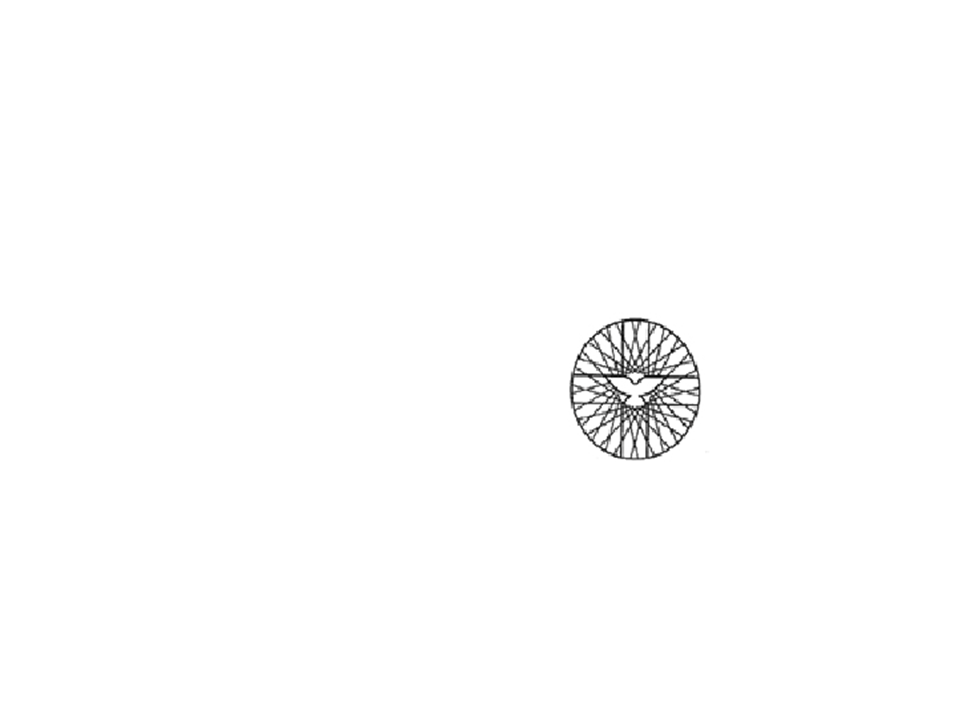 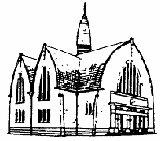                            	         Zondag 13 septemberBeste gemeenteleden,Eerste kerkdienstMet dankbaarheid kijken we terug op een mooie eerste kerkdienst na een halfjaar online-diensten. Organisatorisch ging het goed. Er waren voldoende plaatsen. Het was duidelijk waar je kon gaan zitten (bij de groene papiertjes). Bij binnenkomst werd er voldoende afstand gehouden, bij het uitgaan van de kerk moeten we er nog wat beter op letten. Er waren 66 gemeenteleden gekomen. Fijn om weer met elkaar te kunnen vieren. Van anderen weet ik dat ze nog voorzichtig of aarzelend zijn om te komen. En van anderen weet ik dat ze voorlopig thuis blijven kijken. Heel begrijpelijk. We proberen zo goed mogelijk met elkaar een weg te vinden om te blijven vieren en de betrokkenheid op God en op elkaar te blijven zoeken. CameraWe vinden het belangrijk dat we de nieuwe manier van opnemen met camera voorlopig nog kunnen blijven doen, vanwege de gemeenteleden die (nog) niet naar de kerk komen. Maar dit kan alleen als er iemand achter de camera zit als cameraman of -vrouw. Daar kunnen we wel wat hulp bij gebruiken. Ik zoek minimaal drie mensen die dat willen doen. Het is niet moeilijk, met een paar instructies kunt u/jij het ook. Interesse? Laat het even weten aan de dominee (Elizabethvandermeulen@kpnmail.nl of 06-24845028) of scriba Gé Visser (553482 of mail: ge@ressiv.com) Kerken met VaartDeze zondag vieren we de kerkdienst op vier verschillende plaatsen met het thema: ‘Goed goan an de Vaart!’ Op deze zondag zijn onze kerk, het Kruispunt in Erica, de Eben Haëzerkerk in Klazienaveen en protestantse gemeente Zwartemeer open tussen 10.00 en 13.30 uur. Iedere kerk neemt een onderdeel van de kerkdienst voor zijn rekening, waarbij gemeenteleden ieder moment kunnen binnenlopen. De programma’s in de kerken zijn doorlopend. Onze gemeente mag het gebed verzorgen. In de kerk is de gelegenheid een kaarsje aan te steken, een gebed op te schrijven of rustig in de bank te zitten voor een persoonlijk meditatief moment. De kinderen krijgen een gebedsdobbelsteen om zelf te maken. In de bijlage ziet u de dobbelsteen die tegelijkertijd een kruis vormt en u wordt uitgenodigd de gebeden mee te bidden. Heeft u zich niet opgegeven? Alsnog welkom. Ook welkom om alleen even de Noorderkerk aan te doen. Ik besef dat niet iedereen deze vorm van kerkdienst mee kan/wil vieren. Het is anders dan anders. We proberen nieuwe manieren te vinden om ons geloof te beleven op een laagdrempelige manier en ook andere gelovigen uit de omgeving te ontmoeten. Deze zondag is in feite onze startzondag. Ik hoop dat u zich wilt laten verrassen en wilt laten raken door het onverwachte, door de Geest die onbekende paden gaat en nieuwe wegen baant en door de ontmoeting met de andere gelovigen uit de buurgemeenten.  Voor ieder die deze zondag niet deel kan nemen het volgende gedicht van Alfred C. Bronswijk ter inspiratie.Wij maken hier een trektocht door de tijdWij maken hier een trektocht door de tijd. En onze voeten zoeken zeek’re wegen, de rechte paden tussen vloek en zegen, de horizont achter de eindigheid.Wij zien hier uit naar licht dat blijvend is.En onze ogen speuren in het duister naar vonken van uw glans en van uw luister, een ster, een vuurvlam in de wildernis.Wij tellen dagen naar wat komen gaat. En onze harten vullen zich met leven, met de beloften ooit de mens gegeven, dat U het bent, die in ons midden staat.Wij leven tastend op uw toekomst aan. En onze monden spreken van de dromen, van visioenen, werelden die komen. Heer, maak ons klaar, om met U mee te gaan.OpnamenTijdens ‘Kerken met Vaart’ van deze zondag worden opnamen gemaakt. Van de opnamen wordt een compilatie gemaakt, In de vorige Nieuwsbrief waren we iets te optimistisch met te schrijven dat hij ’s middag al online zou staan. De technici hebben wat meer tijd nodig. In de loop van de week staat het op Kerkomroep.nl. Hoe vindt u Kerkomroep? Ga naar www.kerkomroep.nl, vul in: Noorderkerk Nieuw-Amsterdam – daarna 'enter', klik daarna op Nieuw-Amsterdam Drenthe en de datum! U allen een fijne zondag gewenst,Ds. Elly v.d. Meulen InloopochtendWoensdagmorgen 16 september zijn de deuren van de Welput weer open voor iedereen. Het zou fijn zijn als we u dan ook kunnen begroeten. De koffie en thee staan altijd klaar vanaf 10.00 uur in de Welput  U bent van harte welkom. Inlichtingen bij Sien Rooseboom, tel: 551235 en Jits Wanders, tel: 552894Bloemen:Deze zondag gaat er namens onze gemeente een bos bloemen naar: Ruben Rabbers en wensen hem van harte beterschap !!Zieken:  Laten we in gebed en daad (waar mogelijk) met elkaar meeleven. b.v. een kaart sturen.Ruben Rabbers Vaart N.Z. 133  is afgelopen woensdag thuisgekomen uit het ziekenhuis. Hij heeft hersenvlies ontsteking en de ziekte van Lyme.Ook moet hij nog een behoorlijk tijd kalm aan doen en dan voorzichtig revalideren. Dhr. H. Kreukniet is opgenomen in het ziekenhuis in Nordhorn (Dl).T V G Assen: Omdat het zo  b o e i e n d  is                                                 Theologische vorming en verdieping gemeenteleden en geïnteresseerden Driejarige cursus van opzet, landelijk georganiseerd Oecumenisch van aard, open naar andersdenkenden                                                                                  Elke dinsdagmorgen van sept. t/m april behalve in de schoolvakanties                Iedere morgen twee lessen van twee verschillende docenten                          Uitnodigende vakken en enthousiaste cursisten                Start cursus voor nieuwe cursisten: di.-mo. 22 september 2020 vanaf 09.00 u.     Zorg voor een maatje uit uw naaste omgeving om gezellig samen naar de cursus te rijden  Cursuslocatie: Wijkcentrum Markehuus, Scharmbarg 35, 9407 EA Assen              Voor meer informatie, kosten en aanmelding: zie op www.tvgassen.nl       Secretariaat: Nanno en Elly Levenga, T. (0598) 619 077. E tvgassen@gmail.com         Na 1 okt. 2020: Bert van Maanen, T. (0599) 653 202. E. tvgassen@gmail.com            T V G  Assen:  verrassend      verfrissend     verrijkend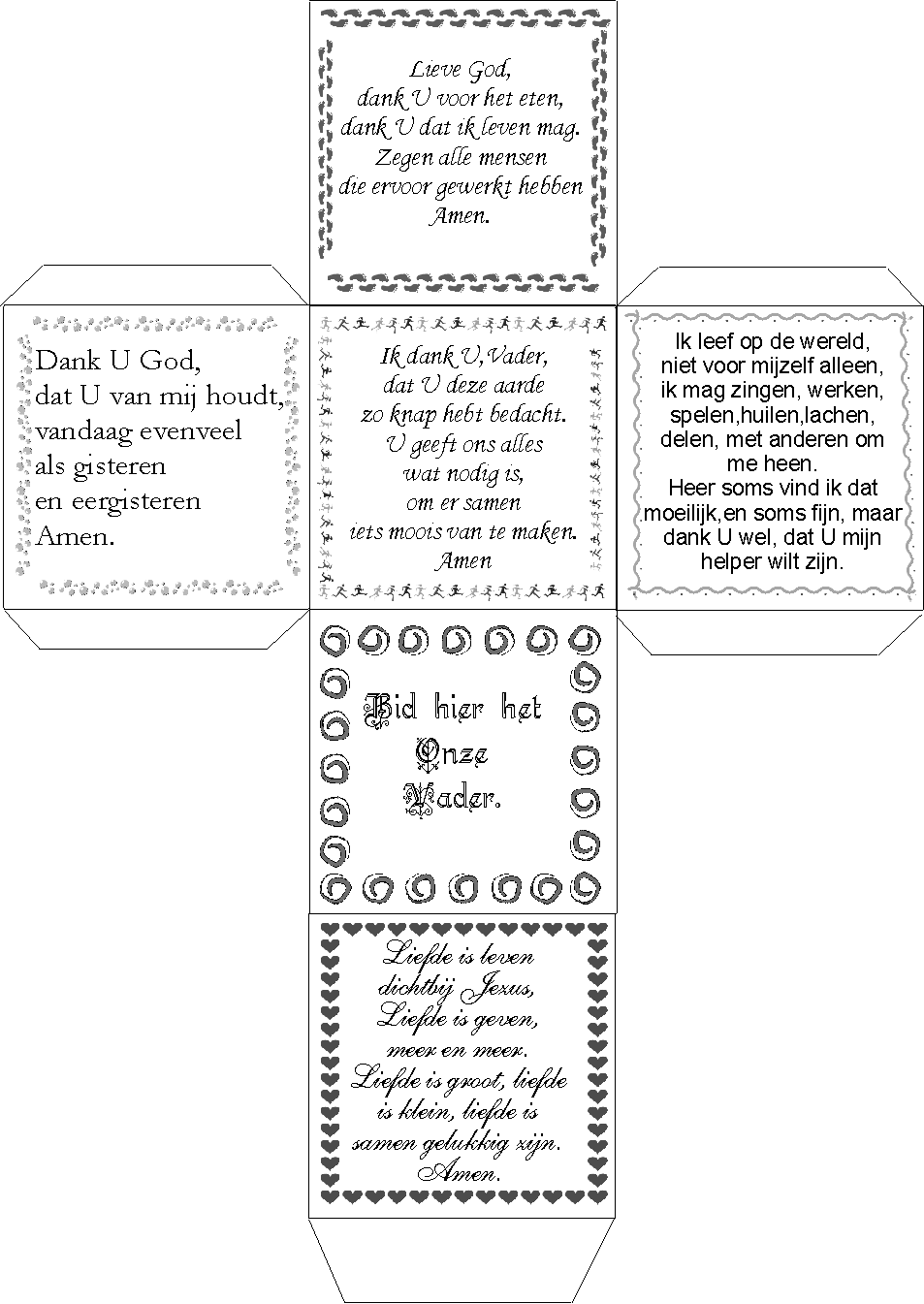 